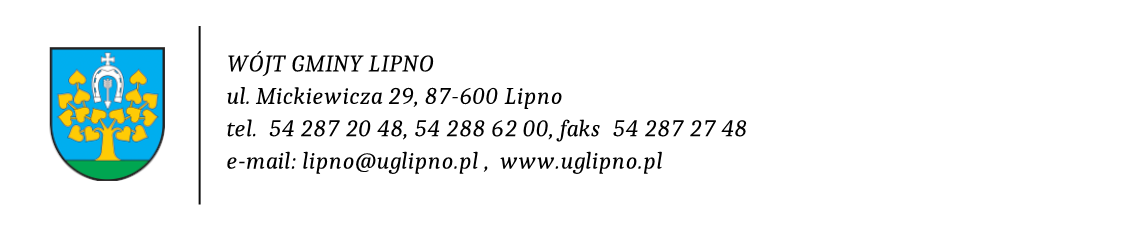 KLAUZULA INFORMACYJNA O PRZETWARZANIU DANYCH OSOBOWYCHW związku z realizacją wymogów Rozporządzenia Parlamentu Europejskiego i Rady (UE) 2016/679 z dnia 27 kwietnia 2016 r. w sprawie ochrony osób fizycznych w związku 
z przetwarzaniem danych osobowych i w sprawie swobodnego przepływu takich danych oraz uchylenia dyrektywy 95/46/WE (ogólne rozporządzenie o ochronie danych) – dalej RODO, informujemy o zasadach przewarzania Pani/Pana danych osobowych oraz o przysługujących Pani/Panu prawach z tym związanych.Administratorem Pani/Pana danych osobowych przetwarzanych w Urzędzie Gminy Lipno jest Wójt Gminy Lipno, ul. Mickiewicza 29, 87 – 600 Lipno. Jeśli ma Pani/Pan pytania dotyczące sposobu i zakresu przetwarzania danych osobowych w zakresie działania Urzędu Gminy Lipno, a także przysługujących uprawnień, może Pani/Pan skontaktować się z Inspektorem Ochrony Danych 
w Urzędzie Gminy Lipno za pomocą adresu ochronadanych@uglipno.pl lub telefonicznie 54 288 62 27.Administrator danych przetwarza Pani/Pana dane osobowe na podstawie zgody osób biorących udział w Dożynkach Gminnych oraz na potrzeby realizacji zadania w interesie publicznym lub w ramach sprawowania władzy publicznej.W związku z przetwarzaniem danych w celach, o którym mowa w pkt 3, odbiorcami Pani/Pana danych osobowych mogą być wyłącznie podmioty, które na podstawie przepisów prawa bądź stosownych umów podpisanych z Urzędem Gminy Lipno przetwarzają dane osobowe, tj.: podmiot obsługujący korespondencję – poczta, hostingodawca poczty i stron internetowych, środki masowego przekazu.Pani/Pana dane osobowe będą przechowywane przez okres  realizacji, trwania imprezy oraz promocji imprezy i jej Organizatora – Gminy Lipno.  W związku z przetwarzaniem Pani/Pana danych osobowych przysługują Pani/Panu następujące uprawnienia:Prawo dostępu do danych osobowych, w tym prawo do uzyskania kopii tych danych;Prawo do żądania sprostowania (poprawiania) danych osobowych – 
w przypadku, gdy dane są nieprawidłowe lub niekompletne;Prawo do żądania usunięcia danych osobowych (tzw. prawo do bycia zapomnianym), w przypadku, gdy:Dane nie są już niezbędne do celów, dla których były zebrane lub w inny sposób przetwarzane,Dane osobowe przetwarzane są niezgodnie z prawem,Dane osobowe muszą być usunięte w celu wywiązania się z obowiązku wynikającego z przepisów prawa;Prawo do żądania ograniczenia przetwarzania danych osobowych, 
w przypadku, gdy:Osoba, której dane dotyczą kwestionuje danych osobowych,Przetwarzanie danych jest niezgodne z prawem, a osoba, której dane dotyczą, sprzeciwia się usunięciu danych, żądając w zamian ich ograniczenia,Administrator nie potrzebuje już danych dla swoich celów, ale osoba, której dane dotyczą, potrzebuje ich do ustalenia, obrony lub dochodzenia roszczeń,Osoba, której dane dotyczą, wniosła sprzeciw wobec przetwarzania danych, do czasu ustalenia czy prawnie uzasadnione podstawy po stronie Administratora są nadrzędne wobec podstawy sprzeciwu;Prawo sprzeciwu wobec przetwarzania danych, w przypadku,  gdy łącznie spełnione są następujące przesłanki:Zaistnieją przyczyny związane z Pani/Pana szczególną sytuacją, 
w przypadku przetwarzania danych na podstawie zadania realizowanego w interesie publicznym lub w ramach sprawowania władzy publicznej przez Administratora,Przetwarzanie jest niezbędne do wykonania zadania realizowanego 
w interesie publicznym lub w ramach sprawowania władzy publicznej powierzonej Administratorowi lub jest niezbędne do celów wynikających z prawnie uzasadnionych interesów realizowanych przez Administratora lub przez stronę trzecią, z wyjątkiem sytuacji, w których nadrzędny charakter wobec tych interesów mają interesy lub podstawowe prawa i wolności osoby, której dane dotyczą, wymagające ochrony danych osobowych, w szczególności gdy osoba, której dane dotyczą jest dzieckiem;Prawo do przenoszenia danych, w powszechnej ustrukturyzowanej formie.Prawo do cofnięcia zgody w każdym momencie. W przypadku powzięcia informacji o niezgodnym z prawem przetwarzaniu 
w Urzędzie Gminy Lipno Pani/Pana danych osobowych, przysługuje Pani/Panu prawo wniesienia skargi do organu nadzorczego właściwego w sprawach ochrony danych osobowych.Podanie przez Panią/Pana danych osobowych jest obowiązkowe, gdy przesłankę przetwarzania danych osobowych stanowi potrzeba realizacji zadania w interesie publicznym lub w ramach sprawowania władzy publicznej. W pozostałym zakresie podanie danych jest dobrowolne. Pani/Pana dane nie będą przetwarzane w sposób zautomatyzowany i nie będą profilowane.  